The impact of a short body-focused meditation on body ownership and interoceptive abilities*Author information blinded for review*Supplementary InformationSupplementary Table 1 Final backward linear regression model for the dependent variable interoceptive awareness.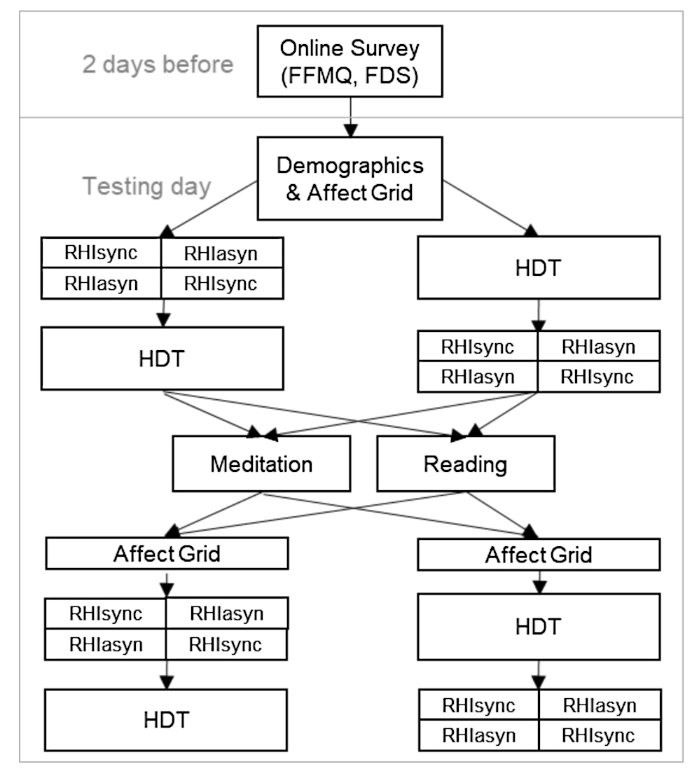 Supplementary Fig. 1 Study procedurePredictorsßSEtp95% CIIntercept-0.070.43-0.16.868-0.93, 0.79Time0.240.710.33.740-1.17,1.64Group-0.170.41-0.41.682-0.97, 0.64FFMQ mean0.150.121.31.191-0.08, 0.38Valence-0.030.05-0.58.566-0.13, 0.07Time * Group0.880.731.19.234-0.57, 2.32Time * FFMQ mean-0.230.16-1.43.155-0.55, 0.09Group * Valence0.030.070.47.639-0.10, 0.17Time * Valence0.090.091.05.293-0.08, 0.27Time * Group * Valence-0.160.11-1.42.156-0.38, 0.06R2.03R2adjusted-.008F(9, 212)0.81P.605